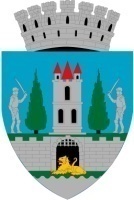 HOTĂRÂREA NR. 317/15.09.2022privind aprobarea indicatorilor tehnico-economici actualizați și a devizului general actualizat  pentru obiectivul de investiții „Extindere rețele de alimentare cu apă și canalizare menajeră în Municipiul Satu Mare, zona Bercu Roșu” aprobat pentru finanțare prin Programul național de investiții „Anghel Saligny”, precum și a sumei reprezentând categoriile de cheltuieli finanțate de la bugetul local pentru realizarea obiectivului de investiție „Extindere rețele de alimentare cu apă și canalizare menajeră în Municipiul Satu Mare, zona Bercu Roșu”	Consiliul Local al Municipiului Satu Mare,	Analizând proiectul de hotărâre nr. 50919/09.09.2022, referatul de aprobare al inițiatorului, înregistrat sub nr. 50921/09.09.2022, raportul de specialitate comun al Direcției Economice și al Serviciului investiții, gospodărire-întreținere înregistrat sub nr.50923/09.09.2022, avizele comisiilor de specialitate ale Consiliului Local Satu Mare,	În conformitate cu prevederile Ordonanţei de Urgenţă nr. 95/2021 pentru aprobarea Programului naţional de investiţii "Anghel Saligny", Ordinului nr.1333/2021 privind aprobarea Normelor metodologice pentru punerea în aplicare a prevederilor Ordonanței de urgență a Guvernului nr. 95/2021 pentru aprobarea Programului național de investiții "Anghel Saligny",        Luând în considerare prevederile:art. 44 alin. (1) și alin. (4) din Legea nr. 273/2006 privind finanțele publice locale, cu modificările și completările ulterioare,HG nr. 907/2016, privind etapele de elaborare și conținutul-cadru al documentațiilor tehnico - economice aferente obiectivelor/proiectelor de investiţii finanțate din fonduri publice,Legii nr.24/2000 privind normele de tehnică legislativă pentru elaborarea actelor normative, republicată, cu modificările și completările ulterioare,art. 129 alin. (2) lit. b), alin. (4) lit. d)  din O.U.G. nr. 57/2019 privind Codul administrativ, cu modificările și completările ulterioare, În temeiul prevederilor art. 139 alin. (3) lit. d) și g) și prevederile art. 196 alin. (1) lit. a) din O.U.G. nr. 57/2019 privind Codul administrativ, cu modificările și completările ulterioare, Adoptă prezenta H O T Ă R Â R E:Art. 1. Se aprobă actualizarea indicatorilor tehnico - economici aferenți obiectivului de investiții „Extindere rețele de alimentare cu apă și canalizare menajeră în Municipiul Satu Mare, zona Bercu Roșu”, conform Anexei 1.1 apă precum Anexei 1.2 canal,  la prezenta hotărâre.Art. 2. Se aprobă devizul general actualizat aferent obiectivului de investiții „Extindere rețele de alimentare cu apă și canalizare menajeră în Municipiul Satu Mare, zona Bercu Roșu” conform Anexei 2, la prezenta hotărâre.Art. 3. Se aprobă finanțarea de la bugetul local al Municipiului Satu Mare a sumei de 302.027,15 (TVA inclus) reprezentând categoriile de cheltuieli finanțate de la bugetul local conform prevederilor art. 4 alin. (6) din Normele metodologice pentru punerea în aplicare a prevederilor Ordonanței de urgență a Guvernului nr. 95/2021 pentru aprobarea Programului național de investiții "Anghel Saligny", pentru categoriile de investiții prevăzute la art. 4 alin. (1) lit. a)-d) din Ordonanța de urgență a Guvernului nr. 95/2021, aprobate prin Ordinul ministrului dezvoltării, lucrărilor publice și administrației nr. 1333/2021.Art. 4. Anexele nr. 1.1 apă 1.2 canal și Anexa 2 fac parte integrantă din prezenta hotărâre.Art. 5. Prezenta hotărâre se comunică, prin intermediul Secretarului General al Municipiului Satu Mare, în termenul prevăzut de lege, Primarului Municipiului Satu Mare, Instituției Prefectului Județul Satu Mare, Direcției Economice, Serviciului Patrimoniu, Concesionări, Închirieri și Ministerului Dezvoltării, Lucrărilor Publice și Administrației, prin intermediul Serviciului Investiții, Gospodărire-Întreținere.	Președinte de ședință,                                                              Contrasemnează       Dohi-Trepszker Lilla Etelka                                                       Secretar general,                                                                                                     Mihaela Maria RacolțaPrezenta hotărâre a fost adoptată în ședința extraordinară convocată de îndată cu respectarea prevederilor art. 139 alin. (3) lit. d) și g) din O.U.G. nr. 57/2019 privind Codul administrativ, cu modificările și completările ulterioare;Redactat în 5 exemplare originaleTotal consilieri în funcţie23Nr. total al consilierilor prezenţi23Nr. total al consilierilor absenţi0Voturi pentru23Voturi împotrivă0Abţineri0